НОУ дополнительного профессионального образования «Экспертно-методический центр»Научно-издательский центр «Articulus-инфо»Научно-методический журнал «Наука и образование: новое время»ПОЛОЖЕНИЕо Всероссийском конкурсе профессионального мастерства«НОВАЯ РОЛЬ БИБЛИОТЕК В ОБРАЗОВАНИИ И ПРОСВЕЩЕНИИ»на приз научно-методического журнала «Наука и образование: новое время»23 ноября 2016 г. – 30 января 2017 г.1. Общие положения В рамках проекта по популяризации нового подхода к деятельности работников библиотечной сферы объявлен Всероссийский конкурс профессионального мастерства «Новая роль библиотек в образовании и просвещении» (далее – Конкурс).Целями Конкурса являются:  способствование эффективному обмену опытом использования различных методик и технологий в пространстве образовательных и просветительских учреждений и библиотек России,  распространение актуального опыта в образовании и библиотечной системе.1.3 Организаторы конкурса – Негосударственное образовательное учреждение дополнительного профессионального образования «Экспертно-методический центр», официально зарегистрированное в Министерстве Юстиции России некоммерческое образовательное частное учреждение повышения квалификации (Свидетельство о государственной регистрации некоммерческой организации № 1122100000582, выдано Министерством Юстиции Российской Федерации; Лицензия на образовательную деятельность серии 21Л01 №0000094), и научно-методический журнал «Наука и образование: новое время» (Свидетельство о регистрации средства массовой информации Эл №ФС77-56964 Роскомнадзора, ISSN 2312-4431). Конкурс проводится при сопровождении доктора педагогических наук, профессора, академика МАНПО.1.3. Для участия в конкурсе приглашаются библиотечные работники, студенты, научные работники, аспиранты и преподаватели (специальности: Библиотековедение, Библиотечное дело, Библиотечно-информационная деятельность и т.п.) и другие заинтересованные специалисты.На конкурс могут быть представлены как индивидуально выполненные работы, так и работы, выполненные авторским коллективом. 1.4. Участие в данном мероприятии предполагает две формы представления материала/опыта:–	 участие в конкурсе профессионального мастерства «Новая роль библиотек в образовании и просвещении»;–	 представление статьи / работы для публикации в научно-методическом е-журнале «Наука и образование: новое время» – данная форма участия не обязательна.1.5. Участвуя во Всероссийском конкурсе профессионального мастерства «Новая роль библиотек в образовании и просвещении», Вы получите бесплатно: диплом победителя/лауреата или сертификат (документы выдаются в зависимости от результатов конкурса) участника Всероссийского конкурса (на одного участника конкурса); rar-архив материалов конкурса.За дополнительную плату: публикацию (до 6 страниц) конкурсных материалов в научно-методическом е-журнале «Наука и образование: новое время».1.6. Можете получить (дополнительно): Сертификат автора научной или методической статьи / работы; Свидетельство о публикации в научно-методическом е-журнале «Наука и образование: новое время»; Сертификат о Всероссийской трансляции опыта (инновационного или актуального) или актуальной педагогической практики в средствах СМИ (научно-методическом е-журнале «Наука и образование: новое время»); Свидетельство о Всероссийской трансляции опыта (инновационного или актуального) или актуальной педагогической практики в рамках Всероссийских мероприятий проекта (с указанием регионов Российской Федерации, куда транслировался опыт и пр.); печатный оттиск статьи/работы, размещённой в е-журнале (статья – не более 7 страниц). Стоимость пересылки оттиска статьи по России входит в стоимость его издания.Оттиск статьи - это распечатанная статья в формате А4, вставленная в цветную мелованную обложку журнала с выходными данными издания.2. Конкурсные мероприятия2.1. Конкурс проводится с 23 ноября 2016 г. по 30 января 2017 г. в два тура.2.2. I тур проводится с 23 ноября 2016 г. по 23 января 2017 г. – представление конкурсной работы в адрес Оргкомитета, заявки на участие в Конкурсе (форма заявки – приложение 1). Последний день приема заявок – 23 января 2017 г. Все материалы конкурса представляются в электронном виде по электронному адресу articulus-info@inbox.ru.2.3. II тур проводится 24 января 2017 г. – 30 января 2017 года и предполагает изучение конкурсных работ экспертами, определение победителей и лауреатов Конкурса. Победителями конкурса становятся 10% участников конкурса, набравших наибольшее количество баллов, лауреатами – 20%.Итоги Конкурса и информация о конкурсе будут размещены 31 января 2017 года на сайте разделе Мероприятия, итоги – http://articulus-info.ru/category/events_results/3. Номинации конкурса. Разработка собственных авторских, тематических, целевых программ, проектов. Формирование тематических (временных) комплексов. Применение интерактивных методов раскрытия и пропаганды фонда библиотеки. Создание и совершенствование привлекательной для читателей информационной среды (альбомы, дайджесты, рекламно-издательская продукция, информационные стенды, сотрудничество с местными на уровне города, района, поселения СМИ, в том числе электронными, демонстрация через их технические возможности готовых интерактивных информационных продуктов различной направленности). Совершенствование индивидуальной и массовой работы с читателями. Проведение массовых мероприятий вне стен библиотеки с использованием, по возможности, элементов театрализации. Создание с целью привлечения читателей любительских объединений, клубов для различных возрастных категорий участников. Формирование здорового образа жизни. Информатизация библиотечного дела. Формирование информационной культуры. Роль библиотеки в патриотическом воспитании. Правовое просвещение населения. Краеведческое и экологическое воспитание. Воспитание культуры чтения. Формирование познавательной и информационной культуры. Организация медиацентра и системы электронной доставки документов. Создание цифровых коллекций. Интеграция информационных ресурсов библиотеки с информационными ресурсами образовательного учреждения и региона. Участие в Федеральных целевых, республиканских программах. Научно-методическая деятельность. Информационно-библиографическая деятельность. Социологические исследования. Уроки информационной культуры. Реклама деятельности библиотеки. Работа сельской библиотеки. Школьная библиотека как пространство и место: встречи, коллективное использование, обсуждение.Школьная библиотека как среда обучения. Школьная библиотека как лаборатория: практический опыт и открытия в области науки, искусства и медиа-образования. Школьная библиотека как окно в мир: чтение, грамотность и общение. Национальные библиотеки и национальные информационные ресурсы. Электронные библиотеки и онлайновые ресурсы в современном библиотечно-информационном пространстве. Информационное обеспечение процессов образования, научных исследований и управления. Библиотечные кадры, профессия и образование. Развитие образовательных технологий	 в	 эпоху информационного общества. Проблемы формирования фондов библиотек на национальных языках. Региональные, муниципальные общедоступные библиотеки: новые технологии. Библиотека – как открытое информационное пространство для людей с ограниченными возможностями здоровья. Библиотеки, музеи и архивы в едином пространстве информации и культуры. Современные проблемы и программы чтения. Менеджмент в библиотеках, библиотечных и других профессиональных ассоциациях. Библиотековедение, библиографоведение и книговедение. Библиотечная статистика. Медицинские информационные ресурсы и системы. Больничные библиотеки. Библиотерапия. Проблемы чтения и информационной грамотности детей и юношества. Библиотека – территория толерантности. Библиотека и политика. Инновации в науке, культуре и образовании: роль библиотек. Проектная деятельность детской библиотеки: теория и практика. Активизация работы библиотек с темой малой Родины в процессе духовно-нравственного воспитания молодежи. Работа библиотек с молодежью в условиях этнокультурного многообразия литературы. Современные формы работы детских библиотек по продвижению книги и чтения. Мероприятия, посвящённых году российского кино в Российской федерации: Наша литература – в нашем кино Книга живёт на экране. Детская книга – в детском кино Выставка киносюжетов «Кино…Кино… Кино…» (любительские видеосюжеты) Мир искусства: Книги! Живопись! Кино! Кино – ВОЛШЕБНАЯ страна Лучшая викторина конкурса (конкурс викторин, ребусов; присылать с ответами) Лучшая викторина «Знатоки мультфильмов» Лучшая игра-путешествие (по теме Конкурса) Читаем книгу – смотрим кино«Как мы всей семьёй в кино ходили» (фотографии весёлые и не очень, эссе, стихи и пр.) «Библионочь» (сценарии, выставки, фотоотчёты мероприятий и пр.) «Ночь искусств» в библиотеке (сценарии, выставки, фотоотчёты мероприятий и пр.)4. Выдвижение разработок на Конкурс4.1. Для участия в Конкурсе необходимо прислать в Оргкомитет в электронном виде по электронной почте с пометкой «Новая роль библиотек в образовании и просвещении» конкурсные материалы, заявку (форму заявки см. в приложении 1), квитанцию об оплате оргвзноса до 23 января 2017 г. 4.2. Допускается выдвижение конкурсной работы от группы авторов. Количество конкурсных работ от одного автора неограниченно.5. Требования к оформлению конкурсной работы 5.1. Для участия в конкурсе необходимо представить следующие материалы: аннотацию (обоснование) представленных материалов объемом не более 1 страницы, в которой должны быть общая характеристика представляемой конкурсной работы, её назначение (обязательно); конкурсную работу (обязательно); фото или видеоматериалы (если имеются).Также можно представить дополнительный (не конкурсный) материал дляиллюстрации определённых конкурсных позиций.5.2. На конкурс принимаются работы объемом не менее 1,5 страниц. Непосредственно конкурсная работа отправляется отдельным файлом или папкой с пометкой «Конкурсная работа».5.3. Описание может содержать графические иллюстрации, включая скриншоты, и ссылки на опубликованные статьи, доклады и авторские интернет-ресурсы по тематике разработки.5.4. Аннотация и конкурсные материалы должны быть выполнены в редакторе Microsoft Word: ориентация листа – книжная, формат А4, поля по  по периметру страницы, шрифт Times New Roman, размер шрифта для всей статьи, кроме таблиц – 14 пт, размер шрифта для таблиц – 12 пт, междустрочный интервал – 1,5; выравнивание по ширине страницы, абзацный отступ – 1,25 см (без использования клавиш «Tab» или «Пробел»). Страницы НЕ нумеруются. Использование в тексте разрывов страниц НЕ допускается.5.5. Таблицы и схемы должны представлять собой обобщенные материалы исследований. Рисунки должны быть четкими и легко воспроизводимыми. Названия и номера рисунков должны быть указаны под рисунками, названия и номера таблиц – над таблицами. Таблицы, схемы, рисунки и формулы не должны выходить за пределы указанных полей.5.6. Список литературы обязателен. Оформляется в соответствии с ГОСТ Р 7.0.5-2008 в алфавитном порядке. Оформлять ссылки на соответствующий источник списка литературы следует в тексте в квадратных скобках (например: [1, с. 233]). Использование автоматических постраничных ссылок НЕ допускается. ОБРАЗЕЦ ОФОРМЛЕНИЯ ЗАГОЛОВКА, ТЕКСТА СТАТЬИ И СПИСКА ЛИТЕРАТУРЫИванова Анна Борисовна, старший библиотекарь, МОУ «СОШ №12»,г. Чебоксары, Чувашская РеспубликаСИМВОЛИКА В РУССКОЙ И ЗАРУБЕЖНОЙ ЛИТЕРАТУРЕТекст, Текст, Текст, Текст, Текст, Текст, Текст, Текст, Текст, Текст, Текст, Текст, Текст, Текст, Текст, Текст, Текст, Текст, Текст, Текст, Текст, Текст, Текст, Текст, Текст, Текст.СПИСОК ЛИТЕРАТУРЫ1. Достоевский Ф.М. Собрание сочинений в 15-ти томах. – Л.: Наука, 2009. – Т. 5. – 519 с.2. Символика цвета в романе Достоевского «Преступление и наказание» [Электронный ресурс]. – Режим доступа: http://www.velib.com/text_sochin.php?id=2009.Мы будем Вам признательны, если в тексте будут отсутствовать двойные пробелы, знаки разрыва строки, автоматические переносы, разреженный или уплотненный межбуквенный интервал!!!5.7. Рекомендации для аспирантов и научных работниковКомпоновка текста (для аспирантов и научных работников желательна, но не обязательна): в первой строке: фамилия, имя и отчество автора (полностью);  во второй строке: учёная степень, должность, организация, город. Если авторов несколько – вся информация о втором авторе приводится ниже информации о первом и т. д.; далее: название статьи; далее: аннотация; далее: ключевые слова (4–8 слов или словосочетаний, разделенных запятыми); далее: основной материал статьи от до 10 страниц текста (включая таблицы, исключая рисунки и список литературы); далее: список цитируемой литературы – после слов «Ссылки на источники»; после списка литературы следует на английском языке продублировать сведения об авторах, название статьи, аннотацию, ключевые слова6. Стоимость участия в Конкурсе.6.1. Участники Конкурса, не публикующие свою работу в е-журнале «Наука и образование: новое время», оплачивают организационный взнос за участие в Конкурсе в размере 480 рублей (за одну конкурсную работу). Организационный взнос компенсирует затраты на обработку работ, оплату труда экспертов, налоги, услуги связи, призовой фонд, а также почтовые расходы (пересылка дипломов, сертификатов), пересылку RAR-архивов.6.2. Участники Конкурса, публикующие свою работу объёмом до 6 страниц включительно в е-журнале «Наука и образование: новое время», оплачивают организационный взнос за участие в Конкурсе в размере 650 рублей (за одну конкурсную работу). Все последующие (начиная с 7-ой) страницы статей дополнительно оплачиваются, из стоимости 120 рублей за страницу.6.3. После оплаты организационного взноса необходимо уведомить Оргкомитет об оплате, выслав отсканированную квитанцию об оплате на e-mail или по факсу.7. Награждение участников Конкурса7.1. Каждый участник (не победитель) Конкурса (не считая соавторов) получает сертификат участника, лауреаты Конкурса – дипломы лауреатов, победители (I, II, III места) – дипломы победителей; победитель, набравший наибольшее количество баллов, награждается именной медалью Победителя.7.2. Соавторы оплачивают (по желанию) сертификат участника отдельно – 65 рублей за один сертификат; диплом лауреата или победителя – 65 руб. (формат А5).7.3. Участники конкурса, занявшие I место, получат возможность в течение февраля-июня 2017 года бесплатно размещать свои статьи в е-журнале «Наука и образование: новое время» (объём статьи не более 3-х страниц); занявшие II место получают скидку 15%, III место – скидку 10% на публикацию в е-журнале.7.4. Победителями конкурса становятся 20% участников конкурса, набравших наибольшее количество баллов, лауреатами – 20%.7.5.Участники, представившие свои работы на конкурс и не ставшие победителями и лауреатами, получают сертификаты участия во Всероссийском конкурсе.7.6.Победители и лауреаты Конкурса могут дополнительно заказать кубок Победителя (стоимость кубка с именной накладкой – высота 27-29 см, стоимость – 1960 руб.).7.7. Весь пакет наградных бланков и приз высылается Почтой России в течение 30 дней с момента подведения итогов Конкурса. RAR-архив конкурсных материалов отправляется на е-mail, указанный в заявке, в течение 10 рабочих дней.Срок доставки документов зависит от удаленности региона и составляет, как правило, 1-4 недели. Срок доставки может быть увеличен в случаях, предусмотренных правилами работы Почты России. 7.8. Реквизиты для оплаты предоставляются авторам после одобрения и принятия конкурсной работы.8. Контактные данные ОргкомитетаАдрес: г. Чебоксары, ул. Афанасьева, д. 8, офис 311, НОУ ДПО «Экспертно-методический центр»Тел./факс: 8(8352) 58-31-27E-mail: articulus-info@inbox.ruСайт: articulus-info.ruКонтактное лицо – Татьяна ИвановнаПриложение 1ЗАЯВКАна участие во Всероссийском конкурсе профессионального мастерства«Новая роль библиотек в образовании и просвещении» 23 ноября 2016 г. – 30 января 2017 г.Заявку направляйте по е-mail: articulus-info@inbox.ru* Все поля обязательны для заполнения; если информации нет, ставьте прочерк.Перед отправкой материалов в Оргкомитет еще раз проверьте, пожалуйста, правильность заполнения заявки. Обратите особое внимание на правильность написания фамилии, имени, отчества, адреса и индекса.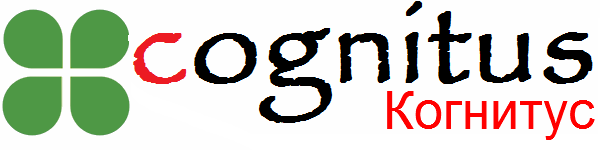 Международные и Всероссийскиенаучно-практические конференции, конкурсы,повышение квалификацииwww.articulus-info.ruE-mail: articulus-info@inbox.ruОбщие сведения об участниках мероприятийОбщие сведения об участниках мероприятийОбщие сведения об участниках мероприятий1Ф.И.О. участников мероприятия (полностью)	2Почтовый адрес (с индексом).(Просим указать адрес домашний, а не образовательного учреждения) 3Место работы (полное наименование), должности, звание (если есть)	4Место учёбы, специальность, курс (заполняют только студенты, аспиранты)5Плательщикорганизация / физическое лицо (лишнее убрать)6Реквизиты организации (полностью). Обязательно: наименование плательщика, ИНН, КПП, ОКПО, р/с (отделение банка).(Заполняется только тогда, когда плательщик –организация)7Ф.И.О. (полностью) лица, подписавшего договор, должность, на основании какого документа действует(Заполняется только тогда, когда плательщик –организация)8Ваш контактный телефон9Ваш e-mail для контакта и рассылки 10e-mail соавторов	Всероссийский конкурс профессионального мастерства«НОВАЯ РОЛЬ БИБЛИОТЕК В ОБРАЗОВАНИИ И ПРОСВЕЩЕНИИ»Всероссийский конкурс профессионального мастерства«НОВАЯ РОЛЬ БИБЛИОТЕК В ОБРАЗОВАНИИ И ПРОСВЕЩЕНИИ»Всероссийский конкурс профессионального мастерства«НОВАЯ РОЛЬ БИБЛИОТЕК В ОБРАЗОВАНИИ И ПРОСВЕЩЕНИИ»11Название конкурсной работы12Номинация (см. п. 3 Положения) 13 Для соавторов. Количество дополнительных экземпляров Диплома победителя или сертификатов участников, А5 – 65 руб. ДА / НЕТ (нужное оставить; указать для кого-Ф.И.О.)14Имеется ли необходимость в получении (дополнительно) Диплома «За достижения во Всероссийском конкурсе «Новая роль библиотек в образовании и просвещении» (А4) – 185 рублей (включая почтовые расходы за пересылку)Да / Нет(ненужное убрать)15Нужен ли кубок Победителя (оплата только после подведения итогов конкурса).Стоимость кубка с именной накладкой, высота кубка 27-29 см – 1960 руб. ДА / НЕТ (нужное оставить)(укажите цену кубка).Участие во Всероссийском конкурсе профессионального мастерства«НОВАЯ РОЛЬ БИБЛИОТЕК В ОБРАЗОВАНИИ И ПРОСВЕЩЕНИИ»с публикацией статьи/работы в журнале «Наука и образование: новое время»Участие во Всероссийском конкурсе профессионального мастерства«НОВАЯ РОЛЬ БИБЛИОТЕК В ОБРАЗОВАНИИ И ПРОСВЕЩЕНИИ»с публикацией статьи/работы в журнале «Наука и образование: новое время»Участие во Всероссийском конкурсе профессионального мастерства«НОВАЯ РОЛЬ БИБЛИОТЕК В ОБРАЗОВАНИИ И ПРОСВЕЩЕНИИ»с публикацией статьи/работы в журнале «Наука и образование: новое время»16Публикация статьи/работыДА / НЕТ (нужное оставить)17Название публикации18Свидетельство о публикации в научно – методическом е-журнале «Наука и образование: новое время»(Нужное оставить; указать для кого-Ф.И.О.)- Оригинал – 150 руб. с пересылкой - Электронный сертификат (с подписью и печатью) – 70 руб.19Сертификат о Всероссийской трансляции опыта (инновационного или актуального) или актуальной педагогической практики в средствах СМИ (электронном научно-методическом журнале «Наука и образование: новое время»)(Нужное оставить; указать для кого-Ф.И.О.)- Оригинал – 150 руб. с пересылкой - Электронное свидетельство (с подписью и печатью) – 70 руб.-НЕТ20Печатный оттиск статьи / работы – 195 руб. (с пересылкой)ДА / НЕТ(нужное оставить)21Имеется ли необходимость в предоставлении Сертификата автора методической работы, А4 Сертификата автора научной работы, А4Да / Нет (нужное оставить). Если ДА, указать, какой и для кого - Оригинал – 180 руб.с пересылкой Почтой России.- Электронное сертификат (с подписью и печатью) – 70 руб.22Имеется ли необходимость в получении дополнительного Свидетельства об официальной трансляции инновационного / актуального опыта на Всероссийском уровне с указанием в документе всех ступеней трансляции опыта: трансляция опыта на Всероссийском конкурсе профессионального мастерства «Новая роль библиотек в образовании и просвещении»; трансляция инновационного / актуального опыта работы, библиотечной практики в форме предъявления содержания практики заинтересованному библиотечному сообществу с последующим воспроизведением в новых условиях через распространение RAR-архива с конкурсными работами /опытом (с указанием количества специалистов, которые познакомились с опытом, и перечнем регионов, куда «ушёл опыт) размещение конкурсных материалов на сайте Научной электронной библиотеки (г. Москва) http://elibrary.ru (РИНЦ) рассылка обязательных экземпляров (материалы конкурса на электронном носителе) в соответствии с законом РФ «Об обязательном экземпляре документов» в Книжную палату России, ведущие библиотеки страныСтоимость - 280 рублей (с пересылкой)Да / Нет (убираете лишнее). Если ДА, указать сколько и для кого Оригинал, А4 – 280 рублей (с пересылкой).Электронное свидетельство – 120 руб.